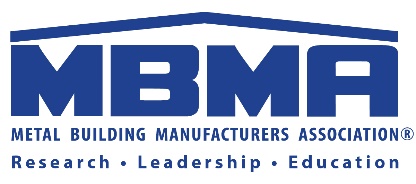 APPLICATION FOR MEMBERSHIPBUILDING SYSTEMS MANUFACTURERSIt is our desire to seek Building Systems Manufacturer membership in the Metal Building Manufacturers Association.  The following information is submitted in support of our application:COMPANY NAME*:	     	COMPANY ADDRESS:	     PHONE:       				WEBSITE:       *If your company has multiple trade names, see page 2 for listing of membership options.INDIVIDUAL:          	PARTNERSHIP:         	CORPORATION:  CHIEF EXECUTIVE OFFICER:	     PRESIDENT:				     VICE PRESIDENT:			     COMPANY AUTHORIZED REPRESENTATIVE TO THE MBMANAME:	     TITLE:	     MAILING ADDRESS:	     EMAIL ADDRESS:	     OFFICE PHONE:	     				CELL PHONE:	     We recommend that the CEO or President act as the authorized representative.  The authorized representative will receive all correspondence relating to MBMA policies, procedures, programs, finances, activities, etc.  They also act as the voting representative for the company in all association matters.Our company currently employs, in house, the following number of:Registered Engineers       		Draftsmen       		Detailers      Our company manufactures, in house, the following (check all that apply):	Main Framing Members					Purlins & Girts						Roof/Wall Panel Products				Trim Accessories				Select One:	Our company manufactures and sells under one name:  the company name listed above. We will maintain one MBMA membership under that name.	Our company manufactures and sells under multiple names.  We will maintain full MBMA memberships for the company name listed above and for all trade names listed below.	Our company manufactures and sells under multiple names.  We will maintain one full MBMA membership for the company name listed above and non-voting, trade name memberships for the trade names listed below.Trade Name Membership Information(Complete only if you are applying for an additional trade name membership(s))TRADE NAME #1:      PRIMARY REPRESENTATIVE TO THE MBMA FROM THIS TRADE NAMENAME:	     TITLE:	     MAILING ADDRESS:	     EMAIL ADDRESS:	     OFFICE PHONE:	     				CELL PHONE:	     TRADE NAME #2:      PRIMARY REPRESENTATIVE TO THE MBMA FROM THIS TRADE NAMENAME:	     TITLE:	     MAILING ADDRESS:	     EMAIL ADDRESS:	     OFFICE PHONE:	     				CELL PHONE:	     We have read the MBMA Bylaws and certify that we do meet the requirements for membership as set forth in Article III, Section 3.  Upon notification that our company has been accepted, we agree to pay our pro-rated first-year’s dues payment.  Thereafter, we agree to pay our company share of all MBMA dues and assessments and to pay all expenses, including reasonable attorney’s fees, which are incurred by MBMA to collect such dues and assessments.  We understand that use of the MBMA logo is only permitted by members and is subject to the terms of a Licensing Agreement which will be provided for signature upon acceptance of our membership application.  We agree to be governed by the Bylaws of the METAL BUILDING MANUFACTURERS ASSOCIATION and to submit data on shipments for the confidential use of the association staff in determining dues. We agree that all disputes regarding membership in MBMA shall be governed by the laws of the State of Ohio and subject to the courts located in Cleveland, Ohio. SIGNATURE:  _________________________________________________NAME:  	     TITLE:  	     COMPANY:  	     DATE:  	     Please also complete the attached Revenue Form.  Return your completed application and Revenue Form to:METAL BUILDING MANUFACTURERS ASSOCIATION		 1300 SUMNER AVENUE 		 CLEVELAND, OH  44115-2851		 Via-Email: mbma@mbma.comMEMBERSHIP APPLICATIONREVENUE FORM*****CONFIDENTIAL*****MBMA membership dues for Building Systems members are based upon the member’s historical dollar volume of shipments of building systems and building system components.  Please provide your monthly domestic (U.S.) shipments in dollars for the period listed below.  This information will be held in strict confidence by MBMA staff and will not be shared with any MBMA members.				Current Year					Prior Year			          	Dollars Shipped				Dollars ShippedJanuary			     						     February			     						     March 				     						     April				     						     May				     						     June				     						     July				     						     August				     						     September			     						     October			     						     November			     						     December			     						     